managed care rule taglineUse the tagline that corresponds with your requirements. You will need fonts installed on your computer for the following languages: Burmese and Laotian. Type your phone number and TTY number in the spaces provided. 

Taglines must be conspicuously visible.EnglishATTENTION: If you speak English, language assistance services are available to you free of charge. Call                 TTY:                SpanishATENCIÓN: Si habla español, los servicios de asistencia de idiomas están disponibles sin cargo, llame al                 TTY:                HmongCEEB TOOM:  Yog koj hais lus Hmoob, kev pab rau lwm yam lus muaj rau koj dawb xwb. Hu                 TTY:                Chinese Mandarin注意：如果您说中文，您可获得免费的语言协助服务。请致电                TTY 文字电话:                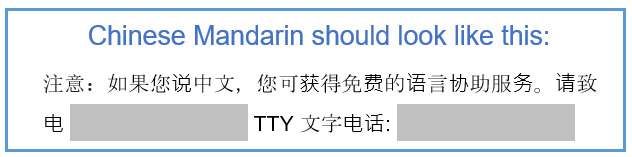 SomaliDIGTOONI: Haddii aad ku hadasho afka Soomaaliha, adeegyada caawimada luqadda waxaa laguu heli karaa iyagoo bilaash ah. Wac                 TTY:                Laotian—must turn off show/hide button (¶) in Home tabໝາຍ​ເຫດ: ຖ້າ​ທ່ານ​ເ​ວົ້າພາສາ​ລາວ, ທ່ານ​ສາມາດ​ໃຊ້ການ​ບໍລິການ​ຊ່ວຍ​ເຫຼືອດ້ານ​ພາສາ​​ໄດ້​ໂດຍ​ບໍ່​​ເສຍ​ຄ່າ. ​ໂທ                 TTY:                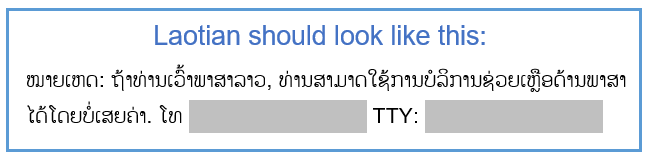 RussianВНИМАНИЕ: Если Вы говорите по-русски, Вам будут бесплатно предоставлены услуги переводчика. Позвоните по номеру:                 TTY:                VietnameseLƯU Ý: Nếu bạn nói tiếng Việt, các dịch vụ hỗ trợ ngôn ngữ sẽ được cung cấp miễn phí cho bạn.
Gọi                 TTY:                Burmeseေက်းဇူးျပဳ၍ နားဆင္ပါ - သင္သည္ ျမန္မာစကားေျပာသူျဖစ္ပါက၊ သင့္အတြက္ အခမဲ့ျဖင့္ ဘာသာစကားကူညီေရး ၀န္ေဆာင္မႈမ်ား ရရွိနိုင္သည္။                 TTY:                 တြင္ ဖုန္းေခၚဆိုပါ။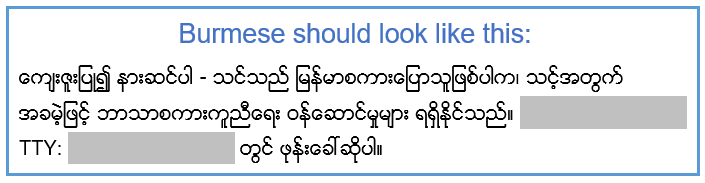 Arabic (right to left)تنبيه: إذا كنتم تتحدثون العربية، تتوفر لكم مساعدة لغوية مجانية. اتصلوا بالرقم                 هاتف نصي:                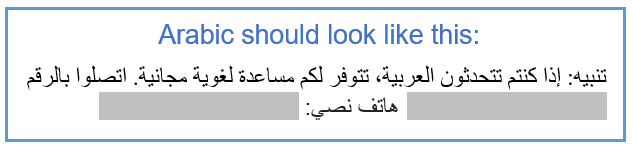 Serbo-CroatianPAŽNJA: Ako govorite srpsko-hrvatski imate pravo na besplatnu jezičnu pomoć. 
Nazovite                 telefon za gluhe:                